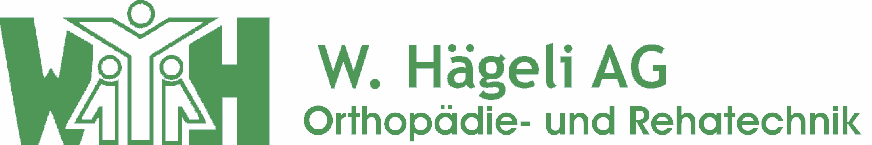 Orthopädieschuhmacher- Meister*in (m/w/d) 80%-100%Wir suchen eine/n engagierte/n Orthopädieschuhmacher-Meister*in.Kundenkontakt, das Anfertigen von Fussbettungen, die Abgabe von Spezialschuhen, orthopädische Anpassungen und Reparaturen bilden das Gerüst Ihrer Aufgabe. Die Versorgung unserer Klienten mit Massschuhen bauen Sie auf. Unser Team auch überdies hinaus im Orthesenbau und der Anpassung von Reha-Hilfsmitteln zu unterstützen, macht diese Stelle vielseitig und interessant.Ihre vollständige schriftliche Bewerbung senden Sie bitte an:naujoks@haegeli-orthopaedie.choderW. Hägeli AGRöschibachstr. 468037 ZürichZu Händen Herr Naujoks